                                                    Mb.No:-09932342784NETAJI SUBHAS ASHRAM MAHAVIDYALAYA(Affiliated to )P.O: SUISA, DIST –PURULIA, PIN .723212         E-mail:-nsamtic@gmail.com. Webpage: - www.nsamsuisa.org.inFrom:-Teacher-in-charge & secretary                                                                                                           Date:-16/03/2021Ref:-IMPORTANT NOTICE FOR 1ST SEMESTER EXAMINEES -2021This is to notify that the B.A 1st Semester Examinations will be held through open-book system, as per schedule given in the SKBU website.  Question papers will be available from SKBU website and our college website http://www.nsamsuisa.org.in/frmQuestionPaper.aspx  ) one hour before commencement of exams.Answers should be written on A-4 papers on one side, in the candidate’s own handwriting. Front page I & Front Page II, downloaded from SKBU website, and our college website (www.nsamsuisa.org.in ) will have to be filled up and attached to answer script.  SEC / LCC answers will have to be written on the Answer sheet given in the SKBU website. Answer scripts will have to be submitted to the college on 30/03/2021 & 31/03/2021. All candidates will have to bring their admit cards at the time of submission of answer scripts. Hard copies will have to be submitted to the respective departments.  This will be notified on the college notice board and the college website. Students are directed to follow the SKBU website & college website www.nsamsuisa.org.in  carefully for the exam schedule and notifications.Before submission, examinees are instructed to check the sequence of pages of theiranswer scripts (Front page followed by page no 1,2,3,4...) and Subject, Course, Roll No., Registration No.Students are directed to follow Covid-19 health guidelines strictly during the periodwhile he or she will be in college campus.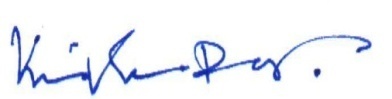           (Kinkar Das)                                                                             							     Teacher–in–charge 						  Netaji Subhas Ashram Mahavidyalaya  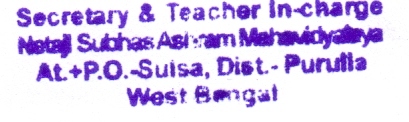 